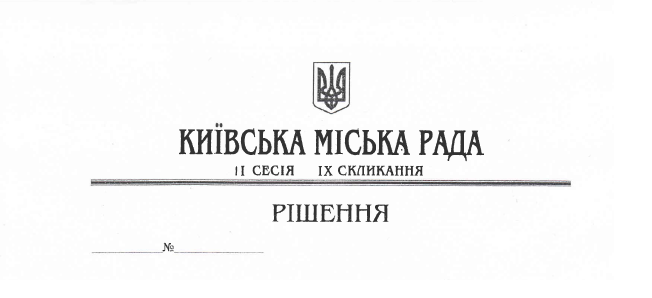 ПРОЄКТПро затвердження Положення про порядок функціонування Пунктів незламності в місті Києві, що утворені на базі об’єктів комунальної власності	Відповідно до статті 26 Закону України «Про місцеве самоврядування в Україні», законів України «Про столицю України – місто герой-Київ», «Про правовий режим воєнного стану», Указу Президента України від 24 лютого  2022 року № 64/2022 «Про введення воєнного стану в Україні», затвердженого Законом України «Про затвердження Указу Президента України «Про введення воєнного стану в Україні» від 24 лютого 2022 року № 2102-ІХ  з метою визначення правових та організаційних засад функціонування Пунктів незламності в місті Києві,  що утворені на базі об’єктів комунальної власності, Київська міська радаВИРІШИЛА: Затвердити Положення про порядок функціонування Пунктів незламності в місті Києві, що утворені на базі об’єктів комунальної власності.Оприлюднити це рішення в порядку, встановленому законодавством України. Це рішення набирає чинності в порядку, визначеному законодавством України.Контроль за виконанням цього рішення покласти на постійну комісію Київської міської ради з питань житлово-комунального господарства та паливно-енергетичного комплексу.Київський міський голова	 		               		Віталій КЛИЧКОПОДАННЯ: Депутатка Київської міської ради	Євгенія КУЛЕБАДепутат Київської міської ради	Владислав ТРУБІЦИНДепутат Київської міської ради	Андрій ВІТРЕНКОДепутат Київської міської ради	Георгій ЗАНТАРАЯДепутат Київської міської ради	Ксенія СЕМЕНОВАДепутат Київської міської ради	Олена ГОВОРОВАДепутат Київської міської ради	Микола КОНОПЕЛЬКОДепутат Київської міської ради	Михайло ПРИСЯЖНЮКДепутат Київської міської ради	Євгеній КУЗЬМЕНКОДепутат Київської міської ради	Вікторія БУРДУКОВАДепутат Київської міської ради	Лілія ПАШИННАПОГОДЖЕНО:Постійна комісія Київської міської ради                   з питань бюджету та соціально-економічного-розвитку Голова 	Андрій ВІТРЕНКОСекретар 	Владислав АНДРОНОВВиконувач обов’язків начальникаУправління правового забезпеченнядіяльності Київської міської ради	Валентина ПОЛОЖИШНИКПостійна комісія Київської міської ради                   з питань житлово-комунального забезпеченняДіяльності Київської міської радиГолова 	 Олександр БРОДСЬКИЙСекретар                                                                            Тарас КРИВОРУЧКОЗАТВЕРДЖЕНОРішенням Київської міської ради                 від _________ 2022 року № _____ПОЛОЖЕННЯ про порядок функціонування Пунктів незламності в місті Києві, що утворені на базі об’єктів комунальної власності1. Загальні положення1.1 Це Положення визначає організаційні засади функціонування Пунктів незламності в місті Києві, що утворені на базі об’єктів комунальної власності (далі – Пункт незламності).1.2 Пункт незламності - це спеціальний об'єкт, який функціонує на постійній основі і призначений для надання прихистку мешканцям міста Києва у випадку настання критичних ситуацій, зокрема, тривалої відсутності електропостачання (стан Блекауту), відсутності мобільного зв'язку, опалення, водопостачання, водовідведення. У Пунктах незламності, незважаючи на відключення електроенергії, передбачається наявність тепла, води, освітлення, мобільного зв’язку, інтернету, живлення для мобільних пристроїв, місця для відпочинку, аптечки, мінімальне забезпечення для мам і дітей.1.3 Пункти незламності організовуються для надання соціальної допомоги населенню під час відсутності енерго- та теплозабезпечення житлових будинків, у разі відсутності таких послуг протягом більш ніж 10 годин поспіль.1.4 Пункти незламності функціонують цілодобово та надають свої послуги безкоштовно у форматі надання тимчасового доступу, за умови настання обставин, викладених у п. 1.3 цього Положення.1.5 Рішення про запуск роботи Пунктів незламності у зв’язку з настанням обставин визначених п.1.3 цього Положення приймається Київською міською військової адміністрації. 1.6 Відкриття Пунктів незламності забезпечується міськими органами державного управління.1.7. Підтримка діяльності Пунктів незламності забезпечується в межах асигнувань, передбачених у міському бюджеті для цієї мети, силами волонтерів, благодійних організацій та групами самоорганізації населення.2. Розгортання Пунктів незламності2.1 Рішення про розгортання/згортання Пунктів незламності приймається Київською міською військовою адміністрацією у разі настання обставин, що потребують вжиття таких заходів.2.2 Київська міська військова адміністрація та районні в місті Києві державні адміністрації відповідальні за своєчасне та повне укомплектування Пунктів незламності та інформування населення щодо місця знаходження Пунктів незламності, порядку їх функціонування та видів допомоги, що в них надається.2.3 Київська міська військова адміністрація відповідальна за координацію дій між усіма службами міста та екстреними службами щодо розгортання і забезпечення функціонування Пунктів незламності.2.4 Пункти незламності координують свою роботу з районними в місті Києві державними адміністраціями.2.5. Суб’єкти господарювання, що діють на основі приватної власності, за власною ініціативою можуть самостійно розгорнути Пункт незламності, попередньо проінформувавши та погодивши його розташування та облаштування з відповідною районною в місті Києві державною адміністрацією.3. Місця розгортання Пунктів незламності3.1 Пункти незламності розташовуються, відповідно до офіційно визначеного та оприлюдненого адресного переліку таких пунктів, а також можуть бути розміщені:-   в будівлях районних державних адміністрацій;- в будівлях Київської міської ради та Київської міської державної адміністрації;-   в будівлях закладів освіти, культури та спорту;-  в приміщеннях охорони здоров’я незалежно від їх форми власності та підпорядкування (за наявної можливості);- інших комунальних та приватних будівлях, приміщення яких можуть бути використані для розміщення Пунктів незламності.4. Матеріально-технічне забезпечення Пунктів незламності4.1 Матеріально-технічне та матеріально-ресурсне забезпечення Пунктів незламності здійснюється за рахунок місцевого бюджету (силами волонтерів, благодійних організацій та групами самоорганізації населення, тощо).4.2 Укомплектування Пунктів незламності здійснюється відповідно до цього Положення, виходячи з розрахунку потужностей й максимально можливої кількості відвідувачів кожного окремого Пункту та мають включати в себе, з урахуванням матеріальних та технічних можливостей:4.2.1 Автономна генерація електроенергії:- генератори потужністю від 2 кВт і вище (для достатнього забезпечення потреб Пункту незламності в електроенергії);- запас палива (із розрахунку споживання генератора на 10 діб);- запас мастильних матеріалів (із розрахунку технічного обслуговування 10 діб).4.2.2Автономне освітлення:- вуличний світлодіодний прожектор потужністю 10-20 Вт для освітлення майданчика чи території перед Пунктом незламності;- комплекти освітлення приміщень Пункту незламності;- мережеві подовжувачі у кількості достатній для одночасної зарядки акумуляторних пристроїв (в т.ч. телефонів) відвідувачів (розрахунок для кількості розеток із  живленням: загальна місткість Пункту незламності +10%);- павербанки, роутери, модеми у кількості достатній для належної роботи Пункту.4.2.3 Автономне опалення:твердопаливні обігрівачі (булер’яни, буржуйки), у разі їх відсутності - теплові пушки, обігрівачі.4.2.4 Автономний зв'язок:- термінали супутникового зв’язку Starlink (іншого виду супутникового зв'язку) або інші засоби зв’язку (мережа місцевих інтернет провайдерів);- виділене підключення до локального оператора мережі інтернет, задля підтримки цілодобового доступу Пункту незламності до мережі інтернет. 4.2.5 Матеріально-ресурсне забезпечення:- меблі (стільці, лавки, столи) у кількості достатній для комфортного перебування відвідувачів;- запас води (у розрахунку 2 л/відвідувача/на добу);- ємності для питної̈ та технічної̈ води; - вогнегасники;- медичні аптечки, із засобами для надання долікарської̈ допомоги людям в т.ч. ковдри для обігріву;- засоби приготування гарячих напоїв (чайники, термоси, термопоти тощо) та одноразовий посуд;- засоби особистої гігієни в т.ч. для дітей (серветки сухі/вологі, туалетний папір, памперси та ін);- дитячі іграшки, книжки тощо.4.2.6 Інформаційні та роздаткові матеріали:- інструкції для населення щодо порядку дій у разі порушення роботи систем життєзабезпечення з урахуванням всіх можливих ризиків;- інструкції щодо дій у разі повітряної тривоги та покажчики щодо розміщення найближчого укриття;- інформація про адреси найближчих Пунктів Незламності, мережевих магазинів, АЗС, банківських установ, ресторанних закладів, які працюють на альтернативному живленні тощо.5. Порядок функціонування Пунктів незламності5.1 Пункти незламності в місті Києві працюють в цілодобовому режимі, у разі настання обставин визначених у пункті 1.3 цього Положення.5.2 Керівником Пункту незламності є керівник підприємства, установи, організації незалежно від форми власності в приміщенні якого розгорнуто відповідний Пункт незламності. Для організації роботи Пункту незламності керівник видає організаційний наказ про призначення не менше ніж двох відповідальних осіб (комендантів), які здійснюють зустріч, облік, розміщення та забезпечення відвідувачів соціальними послугами, що визначені у пункті 1.2 цього Положення.5.3 Публічний порядок у Пунктах незламності забезпечується на постійній основі представниками поліції (ТРО, ДФТГ, ДСО, та муніципальної варти, тощо).5.4 В пунктах незламності забезпечується цілодобове позмінне чергування відповідальних осіб (комендантів), встановлюється регламент зв’язку з пунктами зв’язку пожежно-рятувальних підрозділів та оперативно-координаційним центром територіального органу ДСНС.5.5 Черговий комендант забезпечує ведення обліку, зокрема шляхом ведення:-   журналу обліку відвідування;-  журналу обліку роботи генератора (обліку використання пального, час роботи, тощо);- журналу обліку надання медичної допомоги (дата, П.І.Б., домашня адреса, надана допомога, надані медикаменти, виписка для лікаря про проведені заходи).5.6 Облік відвідувачів Пунктів незламності проводиться в спеціальному журналі встановленої форми змінними комендантами на підставі будь-яких документів, що посвідчують особу, а у випадку відсутності документів шляхом встановлення даних особи іншими можливими способами.5.7 В пунктах незламності має бути забезпечено дотримання заходів протипожежної безпеки і санітарно-гігієнічних норм.6. Правила перебування у Пункті незламності:6.1 Перебування населення у Пунктах незламності здійснюється відповідно до Правил поведінки в Пунктах незламності.6.2  Правила поведінки в Пунктах незламності:-  кожен відвідувач Пункту незламності може зайняти одне вільне місце у разі його наявності;- відвідувачі Пункту незламності мають ставитися з повагою та терпінням один до одного, надавати допомогу іншим в разі необхідності;- відвідувачі під час перебування в Пункті незламності зобов’язані дотримуватися правил чистоти, здійснювати прибирання за собою;- відвідувачі під час перебування в Пункті незламності зобов’язані дотримуватися правил пожежної безпеки, санітарних та протиепідемічних норм;- перебування громадян в Пункті незламності не обмежено по часу.6.2 У Пунктах незламності заборонено:- розпивати спиртні напої та перебувати в стані алкогольного (наркотичного) сп’яніння;-   палити (тютюн, електронні цигарки);-    залишати без догляду дітей віком до 14 років;- підвищувати голос, вживати непристойні вирази, показувати непристойні жести;- самовільно вмикати/вимикати електроприлади, наявні у Пункті незламності;-    самовільно ходити по службових приміщеннях Пункту незламності;-    розпалювати відкритий вогонь.Київський міський голова                           				Віталій КЛИЧКОПОЯСНЮВАЛЬНА ЗАПИСКАдо проєкту рішення Київської міської ради«Про затвердження Положення про порядок функціонування Пунктів незламності в місті Києві, що утворені на базі об’єктів комунальної власності»1. Опис проблем, для вирішення яких підготовлено проєкт рішення, обґрунтування відповідності та достатності передбачених у проєкті рішення механізмів і способів вирішення існуючих проблем, а також актуальності цих проблем для територіальної громади міста Києва.Київська міська рада в умовах воєнного стану, введеного Указом Президента України від 24 лютого 2022 року №64/2022 «Про введення воєнного стану в Україні», затвердженого Законом України «Про затвердження Указу Президента України  «Про введення воєнного стану в Україні» від 24 лютого 2022 року № 2102-ІХ, має діяти у короткі строки з метою вчасного, оперативного реагування на можливі загрози або ліквідацію їх наслідків.Нещодавно, українська енергосистема пережила найважче випробування за всю історію – масштабне відключення через російські ракетні обстріли.На цей раз наслідки для країни були найсерйознішими за всю історію нашої енергетики: абсолютна більшість споживачів залишилась без електрозабезпечення. Деякі міста, включно зі столицею, на добу залишились ще і без тепло та водопостачання, а також без мобільного зв’язку.В умовах воєнного стану, введеного Указом Президента України від 24 лютого 2022 року №64/2022 «Про введення воєнного стану в Україні», затвердженого Законом України «Про затвердження Указу Президента України  «Про введення воєнного стану в Україні» від 24 лютого 2022 року № 2102-ІХ, а також беручи до уваги як наслідки завданих так і імовірність нових обстрілів об’єктів критичної інфраструктури, що забезпечують електро -, тепло – та водопостачання столиці, існує потреба у створенні спеціальних об'єктів, які функціонуватимуть на постійній основі і будуть призначені для надання прихистку мешканцям міста Києва у випадку настання критичних ситуацій, зокрема, тривалої відсутності електропостачання (стан Блекауту), відсутності мобільного зв'язку, опалення, водопостачання, водовідведення.Через масовані удари по критичній інфраструктурі українською владою у листопаді 2022 року було ініційовано проєкт – «Пункт незламності». До зазначеного проекту долучилась і столиця, так за інформацією в ЗМІ наразі в місті Києві відкриті та функціонують 430 Пунктів незламності.У Пунктах незламності, незважаючи на відключення електроенергії, передбачається наявність тепла, води, освітлення, мобільного зв’язку, інтернету, живлення для мобільних пристроїв, місця для відпочинку, аптечки, мінімальне забезпечення для мам і дітей.Проєкт рішення «Про затвердження Положення про порядок функціонування Пунктів незламності в місті Києві, що утворені на базі об’єктів комунальної власності» (далі – Проєкт рішення) розроблено з метою визначення правових та організаційних засад функціонування Пунктів незламності в місті Києві, що утворені на базі об’єктів комунальної власності.2. Правове обґрунтування необхідності прийняття рішення (з посиланням на конкретні положення нормативно-правових актів, на підставі й на виконання яких підготовлено проєкт рішення).Проєкт рішення Київської міської ради підготовлено у відповідності до статті 26 Закону України «Про місцеве самоврядування в Україні», законів України «Про столицю України – місто герой-Київ», «Про правовий режим воєнного стану», Указу Президента України від 24 лютого  2022 року № 64/2022 «Про введення воєнного стану в Україні», затвердженого Законом України «Про затвердження Указу Президента України «Про введення воєнного стану в Україні» від 24 лютого 2022 року № 2102-ІХ  з метою визначення правових та організаційних засад функціонування Пунктів незламності в місті Києві, що утворені на базі об’єктів комунальної власності.3. Опис цілей і завдань, основних положень проєкту рішення, а також очікуваних соціально-економічних, правових та інших наслідків для територіальної громади міста Києва від прийняття запропонованого проєкту рішення.Проєкт рішення розроблено з метою визначення правових та організаційних засад функціонування Пунктів незламності в місті Києві, що утворені на базі об’єктів комунальної власності. Досягнення мети передбачає виконання низки завдань, а саме:- затвердження Положення про порядок функціонування Пунктів незламності в місті Києві;- оприлюднити це рішення в порядку, встановленому законодавством України.4. Фінансово-економічне обґрунтування та пропозиції щодо джерел покриття цих витрат.Реалізація проєкту рішення не потребує додаткових витрат міського бюджету.5. Прізвище або назва суб’єкта подання, прізвище, посада, контактні дані доповідача проєкту рішення на пленарному засіданні та особи, відповідальної за супроводження проєкту рішення.Суб’єктами подання проєкту рішення є депутати Київської міської ради, члени депутатської фракції «СЛУГА НАРОДУ» у Київській міській раді. Доповідачем проєкту рішення на пленарному засіданні є депутатка Київської міської ради, членкиня депутатської фракції «СЛУГА НАРОДУ» у Київській міській раді Кулеба Євгенія Анатоліївна. Особою, відповідальною за супроводження проєкту рішення Київської міської ради є помічник-консультант депутатки Київської міської ради Яговенко Іван Олегович тел.: 068 128-13-28.Депутатка Київської міської ради	      Євгенія КУЛЕБАДепутат Київської міської ради	Владислав ТРУБІЦИНДепутат Київської міської ради	Андрій ВІТРЕНКОДепутат Київської міської ради	Георгій ЗАНТАРАЯДепутат Київської міської ради	Ксенія СЕМЕНОВАДепутат Київської міської ради	Олена ГОВОРОВАДепутат Київської міської ради	Микола КОНОПЕЛЬКОДепутат Київської міської ради	Михайло ПРИСЯЖНЮКДепутат Київської міської ради	Євгеній КУЗЬМЕНКОДепутат Київської міської ради	Вікторія БУРДУКОВАДепутат Київської міської ради	Лілія ПАШИННА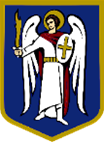 депутатКИЇВСЬКОЇ МІСЬКОЇ РАДИ IX СКЛИКАННЯ«05» грудня 2022 р.                                                            № 08/279/09/211-123 Заступнику міського голови – секретарю Київської міської радиВолодимиру БОНДАРЕНКУ01044, м. Київ, вул. Хрещатик, 36Шановний Володимире Володимировичу!Відповідно до статті 19 Закону України «Про статус депутатів місцевих рад» та положень Регламенту Київської міської ради, прошу Вас надати доручення структурним підрозділам Київської міської ради розглянути проєкт рішення «Про затвердження Положення про порядок функціонування Пунктів незламності в місті Києві, що утворені на базі об’єктів комунальної власності», в тому числі постійній комісії Київської міської ради з питань  бюджету та соціально-економічного-розвитку.Додатки: 1. Проєкт рішення Київської міської ради «Про затвердження Положення про порядок функціонування Пунктів незламності в місті Києві, що утворені на базі об’єктів комунальної власності» на 1 арк.2. Пояснювальна записка до проєкту рішення Київської міської ради «Про затвердження Положення про порядок функціонування Пунктів незламності в місті Києві, що утворені на базі об’єктів комунальної власності» на 3 арк.3. Положення про порядок функціонування Пунктів незламності в місті Києві, що утворені на базі об’єктів комунальної власності» на 4 арк.Електронна версія зазначених документів (текст проєкту рішення у паперовому вигляді відповідає проєкту в електронному вигляді на USB носії).З повагою,депутатка Київської міської ради,членкиня депутатської фракції «СЛУГА НАРОДУ» у Київській міській раді		      		Євгенія КУЛЕБАвик.: Яговенко І.О.тел.: 068 1281328